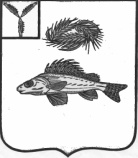 СОВЕТМАРЬЕВСКОГО МУНИЦИПАЛЬНОГО ОБРАЗОВАНИЯЕРШОВСКОГО РАЙОНА САРАТОВСКОЙ ОБЛАСТИ                                                                                                                            РЕШЕНИЕот  13.11. 2020 года                            № 26-70О внесении изменений и дополнений в решение СоветаМарьевского муниципального образования от  03.12.2018 г.  №7-19   «О передаче части полномочий по решению вопросов местного значения»В соответствии с частью 4 статьи 15 Федерального закона от 06.10.2003 г. №131-ФЗ «Об общих принципах организации органов местного самоуправления », Совет Марьевского муниципального образования Ершовского района Саратовской области РЕШИЛ:1. Внести в решение Совета от 03.12.2018 г. № 7-19  «О передаче части полномочий по решению вопросов местного значения» следующие изменения и дополнения:1.1. Пункт 3,4,5 решения считать пунктами 5,6,7;1.2. Пункт 3 решения изложить в следующей редакции «Утвердить методику расчета межбюджетных трансфертов, передаваемых бюджету Ершовского муниципального района из бюджета поселения на осуществление части полномочий органов местного самоуправления Ершовского муниципального района по формированию, исполнению бюджета поселения и контроль за исполнением данного бюджета» согласно приложению;1.3. Пункт 4 решения изложить в следующей редакции: «Ежегодно предусматривать в бюджете поселения сумму, определенную  в соответствии с методикой расчета межбюджетных трансфертов, передаваемых бюджету Ершовского муниципального района из бюджета поселения на осуществление части полномочий органов местного самоуправления Ершовского муниципального района по формированию, исполнению бюджета поселения и контроль за исполнением данного бюджета.2.Контроль за исполнением настоящего решения оставляю за собой.3.Настоящее решение вступает в силу с 1 января 2021 года.4.Настоящее решение подлежит официальному опубликованию в установленном порядке.Глава муниципального образования			                 С.И. Яковлев              							       Приложение    к решению Совета                                                                               от 13.11.2020 года № 26-70Методика расчета межбюджетных трансфертов, передаваемых бюджету Ершовского муниципального района из бюджета поселения на осуществление части полномочий органов местного самоуправления Ершовского муниципального района по формированию, исполнению бюджета поселения и контроль за исполнением данного бюджетаРазмер межбюджетного трансферта, передаваемого бюджету Ершовского муниципального района из бюджета поселения определяется исходя из первоначального плана по налоговым доходам, по формуле:где:  Рт* – размер межбюджетного трансферта, передаваемый бюджету муниципального района;          Дн– планируемый первоначальный объём налоговых доходов по бюджету сельского поселения*;	 П – процент отчисления -1%.*Перерасчет размера межбюджетного трансферта в зависимости от уточненного плана и фактического поступления налоговых доходов не осуществляется.Рт* = Дн*П,  